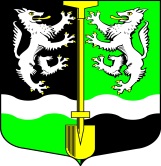 АДМИНИСТРАЦИЯ                                                                  МУНИЦИПАЛЬНОГО ОБРАЗОВАНИЯ                                             СЕЛИВАНОВСКОЕ СЕЛЬСКОЕ  ПОСЕЛЕНИЕ                                 ВОЛХОВСКОГО МУНИЦИПАЛЬНОГО РАЙОНА                     ЛЕНИНГРАДСКОЙ ОБЛАСТИПОСТАНОВЛЕНИЕот 28 января 2021 года                                                                                      № 07Об утверждении перечня объектов, расположенных на территории  муниципального образования Селивановское сельское поселение Волховского муниципального района Ленинградской области, в отношении которых планируется заключение концессионных соглашений в 2021 годуВ соответствии с Федеральными законами от 06.10.2003 года № 131-ФЗ «Об общих принципах организации местного самоуправления в Российской Федерации», от 21.07.2005  года № 115-ФЗ «О концессионных соглашениях», от 26.07.2006 года № 135-ФЗ «О защите конкуренции», руководствуясь Уставом муниципального образования Селивановское сельское поселение Волховского муниципального района Ленинградской области, администрация муниципального образования Селивановское сельское поселение Волховского муниципального района Ленинградской области,ПОСТАНОВЛЯЕТ:1.Утвердить перечень объектов, расположенных на территории  муниципального образования Селивановское сельское поселение Волховского муниципального района Ленинградской области,  в отношении которых планируется заключение концессионных соглашений в 2021 году (далее-перечень) согласно приложению.2.Настоящее постановление подлежит официальному опубликованию в газете «Волховские огни» и размещению на официальном  сайте администрации МО Селивановское сельское поселение в сети «Интернет».3.Контроль за исполнением настоящего постановления оставляю за собой.Глава администрацииМО Селивановское сельское поселение                                        М.Ф.ПетроваПриложение 1к постановлению администрацииМО Селивановское сельское поселениеот 28 января 2021 года № 07Перечень объектов, расположенных на территории  муниципального образования Селивановское сельское поселение Волховского муниципального района Ленинградской области, в отношении которых планируется заключение концессионных соглашений в 2021 году№Наименование объектаМестонахождение объектаКадастровый (условный) номерВидыдеятельности с использованием (эксплуатацией объекта)Технико- экономические показатели объекта1Здание котельнойЛенинградская область, Волховский район, пос. Селиваново, ул. Первомайская, д. 2Б47:10:0701006:121выработка тепловой энергииобщая площадь 594,5 кв.м2ТеплосетиЛенинградская область, Волховский район, пос. Селиваново47:10:0000000:23957передача тепловой энергиипротяженность 4789 м